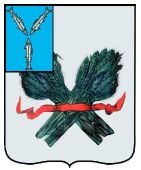 СОВЕТПРЕОБРАЖЕНСКОГО МУНИЦИПАЛЬНОГО ОБРАЗОВАНИЯ ПУГАЧЕВСКОГО МУНИЦИПАЛЬНОГО РАЙОНАСАРАТОВСКОЙ ОБЛАСТИР Е Ш Е Н И Еот 28 июля 2023 года № 228О выдвижении кандидатуры в состав «Общественной палаты Пугачевского муниципального района Саратовской области »Рассмотрев предложение по выдвижению кандидатуры в состав «Общественной палаты Пугачевского муниципального района Саратовской области», руководствуясь Уставом Преображенского муниципального образования Пугачевского муниципального района Саратовской области, Совет Преображенского муниципального образования РЕШИЛ:1. Утвердить кандидатуру Фирсовой Любови Ивановны 15.08.1968 года рождения, в состав «Общественной палаты Пугачевского муниципального района Саратовской области». 2. Опубликовать (обнародовать) настоящее решение в информационном сборнике  Преображенского муниципального образования.3. Настоящее решение вступает в силу со дня его официального опубликования (обнародования).Глава Преображенского  муниципального образования Пугачевского муниципального района                                 М.Т. Мартынов